Комітет Верховної Ради України з питань прав людини, деокупації та реінтеграції тимчасово окупованих територій у Донецькій, Луганській областях та Автономної Республіки Крим, міста Севастополя, національних меншин і міжнаціональних відносинПро розгляд законопроектуза реєстр. № 4640 від 25.01.2021Комітет Верховної Ради України з питань бюджету на своєму засіданні   3 березня 2021 року (протокол № 79) відповідно до статей 27 і 109 Бюджетного кодексу України та статті 93 Регламенту Верховної Ради України розглянув проект Закону України про внесення змін до деяких законів України щодо правового забезпечення наявності іноземного громадянства (підданства) у громадян України (реєстр. № 4640 від 25.01.2021), поданий народними депутатами України Дундою О.А., Аліксійчуком О.В. та Микишею Д.С.Міністерство фінансів України у своєму експертному висновку до законопроекту зазначає, що реалізація положень законопроекту не вплине на показники державного бюджету і, зокрема, не потребуватиме додаткових витрат державного бюджету. Разом з тим, Міністерством фінансів висловлено зауваження техніко-юридичного характеру щодо окремих положень законопроекту (копія висновку додається).За наслідками розгляду Комітет прийняв рішення, що проект Закону України про внесення змін до деяких законів України щодо правового забезпечення наявності іноземного громадянства (підданства) у громадян України (реєстр. № 4640 від 25.01.2021), поданий народними депутатами України Дундою О.А., Аліксійчуком О.В. та Микишею Д.С., не має впливу на показники бюджетів (виконання додаткових повноважень, визначених у законопроекті для Державної міграційної служби України належить здійснювати за рахунок коштів державного бюджету на забезпечення діяльності цього органу виконавчої влади). У разі прийняття відповідного закону він може набирати чинності згідно із законодавством.Додаток: на 2 арк.Голова Комітету 						Ю.Ю. Арістов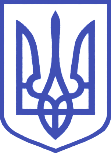 ВЕРХОВНА РАДА УКРАЇНИКомітет з питань бюджету01008, м.Київ-8, вул. М. Грушевського, 5, тел.: 255-40-29, 255-43-61, факс: 255-41-23